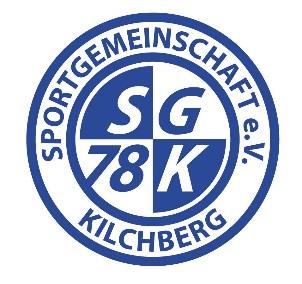 SPORTGEMEINSCHAFT KILCHBERG 1978 e.V.Im kleinen Feldle 21, 72072 Tübingen             BeitrittserklärungHiermit beantrage ichName, Vorname:	………………………………………………………………………………………………. Straße:	……………………………………………………………………………………………….PLZ, Ort:	………………………………………………………………………………………………. Geburtsdatum:	………………………………………………………………………………………………. Telefon:	……………………………………………………………………………………………….E‐Mail:	………………………………………………………………………………………………. die Mitgliedschaft in der SG 78 Kilchberg e.V.Grundbeitrag:Abteilungsbeitrage (Kursbeiträge):Folgende Familienangehörige sind bereits Mitglied in der Sportgemeinschaft:………………………………………………………………………………………………………….…………………………………Bitte füllen Sie das Beitrittsformular mit Namen, Anschrift, E-Mail-Adresse und Telefonvollständig aus.Ihre Bankdaten werden garantiert nur zur Abbuchung Ihres Mitgliederbeitrags verwendet. Wir beachten die Bestimmungen des Datenschutzes.Der Mitgliedsbeitrag besteht gemäß § 6 unserer Satzung aus einem Grund- und einem (Abteilungs-) Kursbeitrag.Der Grundbeitrag ist bei Beginn der Mitgliedschaft im ersten Kalenderhalbjahr in voller Höhe, bei Beginn der Mitgliedschaft im zweiten Halbjahr zur Hälfte fällig. Er wird unmittelbar nach Beginn der Mitgliedschaft zur Zahlung fällig und innerhalb von 3 Wochen eingezogen. Er wird zur vereinsinternen Verwaltungsarbeit, für Versicherungen etc. verwendet.Der (Abteilungs-) bzw. Kursbeitrag ist bei Beginn der Mitgliedschaft im ersten Kalenderhalbjahr in voller Höhe, bei Beginn der Mitgliedschaft im zweiten Halbjahr zur Hälfte unmittelbar nach dem Beitritt zur jeweiligen Abteilung zur Zahlung fällig. Er wird zusammen mit dem Grundbeitrag innerhalb von 3 Wochen eingezogen. Er dient der Finanzierung der abteilungsspezifischen Kosten für Übungsleiter, Hallenmieten etc.Nach vorstehend beschriebener Verwendung verbleibende Beiträge und Spenden werden hauptsächlich zur Finanzierung der Kosten einzelner Abteilungen verwendet, die durch den jeweils erhobenen Kursbeitrag nicht komplett gedeckt sind.Zweckgebundene Spenden werden ausschließlich für die zugedachte Verwendung eingesetzt.Die Kündigung der Mitgliedschaft kann laut § 5 der Satzung nur zum Ende eines Kalenderjahres erfolgen. Sie muss dem Vorstand bis spätestens 30. November des laufenden Jahres schriftlich vorliegen.Mit der Unterschrift wird die Datenschutzverordnung der SG Kilchberg anerkannt. Ort, Datum	UnterschriftGes. Vertreter bei MinderjährigenBitte beigefügtes SEPA Lastschriftmandat ausfüllen und unterschreiben. Ohne dies ist eine Aufnahme nicht möglich!SEPA LastschriftmandatGläubiger‐Identifikationsnummer: DE 56 SGK 00000146013 Mandatsreferenz ist immer die MitgliedsnummerIch ermächtige die SG 78 Kilchberg e.V. Beiträge von meinem Konto mittels Lastschrift einzuziehen.Zugleich weise ich mein Kreditinstitut an, die vom Zahlungsempfänger SG 78 Kilchberg e.V. auf mein Konto gezogenen Lastschriften einzulösen.Hinweis: Ich kann innerhalb von acht Wochen, beginnend mit dem Belastungsdatum, die Erstattung des belasteten Betrages verlangen. Es gelten dabei die mit meinem Kreditinstitut vereinbarten Bedingungen.Zahlungsart: Wiederkehrende Zahlung Name, Vorname:(Beitragszahler)	…………………………………………………………………………………………………………Name, Vorname:(Kontoinhaber)	………………………………………………………………………………………………………… Straße:	………………………………………………………………………………………………………… PLZ, Ort:	…………………………………………………………………………………………………………IBAN: BIC:Ort, Datum	Unterschrift KontoinhaberEinverständniserklärung –Veröffentlichung von Fotos und Texten im InternetHiermit erteile ich die Erlaubnis und Einverständnis, dass Fotografien und Texte im Zusammenhang mit  der  graphischen Darstellung  der Homepage der Sportgemeinschaft Kilchberg 1978 e.V. veröffentlicht werden dürfen.Außerdem erkläre ich mich damit einverstanden, dass Fotografien im Rahmen eines Berichtes auch in der örtlichen Papier‐/ und Internetpresse veröffentlicht werden dürfen.Es besteht und ergibt sich kein Haftungsanspruch gegenüber dem SG Kilchberg 1978e.V. für Art und Form der Nutzung der oben aufgeführten Internetseiten, zum Beispiel für das Herunterladen von Bildern und deren anschließender Nutzung durch Dritte.Nach § 22 KUG (Kunsturhebergesetz) ist eine Veröffentlichung grundsätzlich nur zulässig, wenn zuvor die Einwilligung der Abgebildeten eingeholt wurde. Allerdings ist nach § 23 KUG eine Einwilligung nicht erforderlich, wenn die abgebildeten Personen nicht den Motivschwerpunkt bilden, oder sie „Personen der Zeitgeschichte“ bzw. Teil einer Versammlung/Veranstaltung sind.Vorname:	……………………………………………………………………………………………………………. Name:	…………………………………………………………………………………………………………….Ich bin damit einverstanden, dass Fotos und Texte gemäß der oben genannten Angaben verwendet werden.Ort und Datum		Unterschrift Ges. Vertreter bei MinderjährigenKinder u. Jugendliche bis zum 18. Lebensjahr48,00 €Azubis, StudentInnen60,00 €Erwachsene Einzelmitglieder80,00 €Familien mit Kindern bis 18 Jahre112,00 €Fördermitglieder42,00 €Kinder‐ und Schülerturnen30,00 €Gerätturnen (Mädchen)180,00 €Break‐Dance60,00 €Dance‐Mix45,00 €Fitness Cocktail mit Zumba30,00 €Workout‐Kurs30,00 €Bodyforming45,00 €Qi‐Gong45,00 €Volleyball30,00 €